موفق باشیدنام: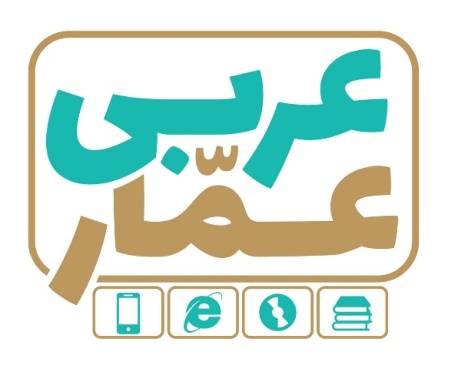 تاریخ امتحان:نام خانوادگی:ساعت برگزاری:نام دبیر طراح سوالات:مدت زمان امتحان:عربی هشتممیان‌ترم اولعربی هشتممیان‌ترم اولعربی هشتممیان‌ترم اولردیفسؤالاتسؤالاتبارم1نام هرتصوير را درميان كلمات داده شده پيدا كنيد .نام هرتصوير را درميان كلمات داده شده پيدا كنيد .0.51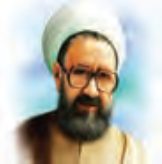 كاتِب □     كاتِبة □     مُدرّسة □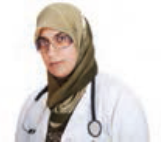 مُمرِّض □     طبيبة □     فلّاحة □0.5۲كلمات مترادف ومتضاد راودبه دو كنارهم بنويسيد .     «  اَمسِ – بَساتين – غَد – حَدائق ».................... # ....................                  .................... = ....................كلمات مترادف ومتضاد راودبه دو كنارهم بنويسيد .     «  اَمسِ – بَساتين – غَد – حَدائق ».................... # ....................                  .................... = ....................0.50.5۳كدام كلمه ازنظر معنايي بابقيه ناهماهنگ است ؟الف: وَقَعَ □     قَذَفَ □     رُبَّ □     سَلِمَ □     	  ب : تِلكَ □     الثُّلاثاء □     السّبت □     الخَميس □     كدام كلمه ازنظر معنايي بابقيه ناهماهنگ است ؟الف: وَقَعَ □     قَذَفَ □     رُبَّ □     سَلِمَ □     	  ب : تِلكَ □     الثُّلاثاء □     السّبت □     الخَميس □     0.5۴جمله ها وعبارات عربي رابه فارسي ترجمه كنيد .  د: اَلإيرانيّونَ خَدَموااللُّغةَ العَربيّةَ كَثيراً . ............................................................................................................(75/)جمله ها وعبارات عربي رابه فارسي ترجمه كنيد .  د: اَلإيرانيّونَ خَدَموااللُّغةَ العَربيّةَ كَثيراً . ............................................................................................................(75/)۱۵ترجمه كنيد . ب : اَكثرُ خَطايابنِ آدَمَ في لِسانِهِ . ............................................................................................................ترجمه كنيد . ب : اَكثرُ خَطايابنِ آدَمَ في لِسانِهِ . ............................................................................................................۱6ترجمه درست را انتخاب كنيد .الف: اَنتِ مُوظّفةٌ . تَكتُبينَ رَسائلَ اِداريّةً . توكارمندهستي. نامه هاي اداري رانوشتي . □     توكارمند هستي نامه هاي اداري را مي نويسي. □      ب : نَحنُ ذَهَبنا إليَ صَفِّنا .من به کلاس رفتم . □     مابه كلاسمان رفتيم . □     ترجمه درست را انتخاب كنيد .الف: اَنتِ مُوظّفةٌ . تَكتُبينَ رَسائلَ اِداريّةً . توكارمندهستي. نامه هاي اداري رانوشتي . □     توكارمند هستي نامه هاي اداري را مي نويسي. □      ب : نَحنُ ذَهَبنا إليَ صَفِّنا .من به کلاس رفتم . □     مابه كلاسمان رفتيم . □     0.57درجاهاي خالي فعل ماضي مناسب بنويسيد .الف: يا اُختي : هَل .................................... التُّفّاحةَ قَبلَ دَقيقةٍ.       اَكَلتِ □     اَكَلتَ □      ب : هُم .................................... اَيديَهُم.        رَفَعنَ □     رَفَعوا □       درجاهاي خالي فعل ماضي مناسب بنويسيد .الف: يا اُختي : هَل .................................... التُّفّاحةَ قَبلَ دَقيقةٍ.       اَكَلتِ □     اَكَلتَ □      ب : هُم .................................... اَيديَهُم.        رَفَعنَ □     رَفَعوا □       0.58درجاهاي خالي فعل مضارع مناسب بنويسيد . الف: هَل .................................ذلِكَ المُدرّسُ يااَخي ؟                تَعرِفُ □                      تَعرِفينَ □      ب: اَنا طبّاخةٌ . ...........................طعاماً لَذيذاً .                       سَنَطبُخُ □                    سَاَطبُخُ □      ج: هذِهِ الطّالبةُ ...............................إلي المَدرسةِ .                    تَذهَبُ □                       يَذهَبُ □      د: نَحنُ ..................................في المُختَبَرِ .                            يَلعَبُ □                       تَلعَبُ □     درجاهاي خالي فعل مضارع مناسب بنويسيد . الف: هَل .................................ذلِكَ المُدرّسُ يااَخي ؟                تَعرِفُ □                      تَعرِفينَ □      ب: اَنا طبّاخةٌ . ...........................طعاماً لَذيذاً .                       سَنَطبُخُ □                    سَاَطبُخُ □      ج: هذِهِ الطّالبةُ ...............................إلي المَدرسةِ .                    تَذهَبُ □                       يَذهَبُ □      د: نَحنُ ..................................في المُختَبَرِ .                            يَلعَبُ □                       تَلعَبُ □     19هركلمه رابه توضيح مناسب آن وصل كنيد .اِسمُ بِنتٍ □    		   □ سَبعَةٌ عَدَدُ أيّامِ الأسبوعِ □	   □ سَميرةاَلوقتُ مِثلُهُ □        	    □ اَلجَهلمنْ انتَ □  	              □ الذّهَب                                   □ انا احمدهركلمه رابه توضيح مناسب آن وصل كنيد .اِسمُ بِنتٍ □    		   □ سَبعَةٌ عَدَدُ أيّامِ الأسبوعِ □	   □ سَميرةاَلوقتُ مِثلُهُ □        	    □ اَلجَهلمنْ انتَ □  	              □ الذّهَب                                   □ انا احمد۱۱۰درست ياغلط بودن هرجمله را براساس مفهوم آنها مشخص كنيد . الف: اَلجاهِلُ يَكذِبُ وَالعاقِلُ لاتَكذِبُ .       ص □                    غ □ب : اَنتَ نَجّارٌ تَحفَظُ الأمنَ في البِلادِ .         ص □                    غ □ ج : الفُستانُ مِن مَلابِسِ النِّساءِ وَ البَناتِ .    ص □                    غ □د : اَلسُّكوتُ فِضّةٌ وَ الكَلامُ ذَهَبٌ .          ص □                     غ □  درست ياغلط بودن هرجمله را براساس مفهوم آنها مشخص كنيد . الف: اَلجاهِلُ يَكذِبُ وَالعاقِلُ لاتَكذِبُ .       ص □                    غ □ب : اَنتَ نَجّارٌ تَحفَظُ الأمنَ في البِلادِ .         ص □                    غ □ ج : الفُستانُ مِن مَلابِسِ النِّساءِ وَ البَناتِ .    ص □                    غ □د : اَلسُّكوتُ فِضّةٌ وَ الكَلامُ ذَهَبٌ .          ص □                     غ □  ۱۱۱باتوجه به تصوير پاسخ دهيد.باتوجه به تصوير پاسخ دهيد.۱۱۱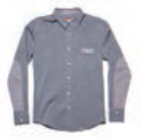 أَ هذا قَميصٌ أَمْ سِروالٌ؟  ...................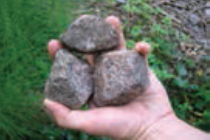 کَمْ عَدَدُ الَْأحجارِ؟ ...................۱۱۲ به عربي پاسخ دهيد : الف: كَيفَ حالُكَِ ؟ ...........................................ب : مِن أَينَ أَنتَِ ........................................... به عربي پاسخ دهيد : الف: كَيفَ حالُكَِ ؟ ...........................................ب : مِن أَينَ أَنتَِ ...........................................۱۱۳متن زيرابه دقّت بخوانيد وپاسخ سؤالات رابه عربي بدهيد .اَناحدّادٌ .  ِاسمي «عليٌ »كُلُّ يَومٍ اَذهَبُ إلي المَصنَعِ صباحاً واَرجِعُ إلي البَيتِ مَساءً . اَنااَسكُنُ مَعَ اُسرتي.  بَيتِنا في مَدينةٍ . اِسمُ مَدينتنا « بوكان ».   في مُحافظةِ « آذربيجان غربي » لي وَلَدٌ .اِسمُهُ « حَميدٌ » هُوَ فِي الصَّفِّ الثّاني الْمُتَوَسِّطِ.  الف : في اَيِّ صَفٍّ حميد؟ ...............................................................ب : مِن اَينَ هذهِ الأسرَةُ؟ ...............................................................متن زيرابه دقّت بخوانيد وپاسخ سؤالات رابه عربي بدهيد .اَناحدّادٌ .  ِاسمي «عليٌ »كُلُّ يَومٍ اَذهَبُ إلي المَصنَعِ صباحاً واَرجِعُ إلي البَيتِ مَساءً . اَنااَسكُنُ مَعَ اُسرتي.  بَيتِنا في مَدينةٍ . اِسمُ مَدينتنا « بوكان ».   في مُحافظةِ « آذربيجان غربي » لي وَلَدٌ .اِسمُهُ « حَميدٌ » هُوَ فِي الصَّفِّ الثّاني الْمُتَوَسِّطِ.  الف : في اَيِّ صَفٍّ حميد؟ ...............................................................ب : مِن اَينَ هذهِ الأسرَةُ؟ ...............................................................0.5